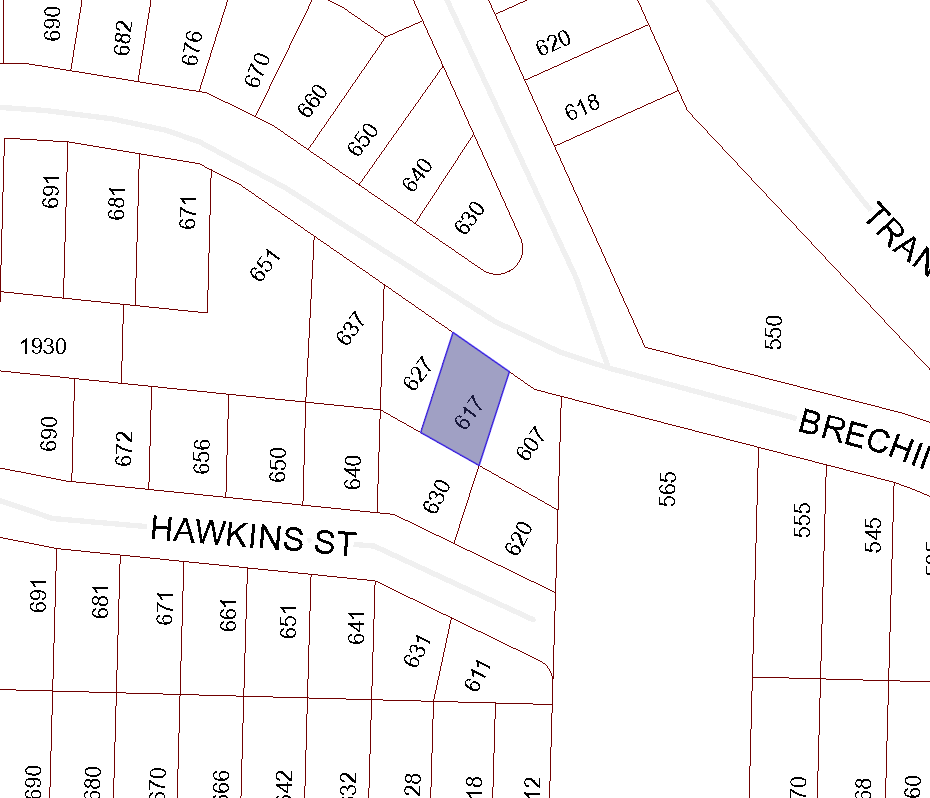 BOARD OF VARIANCE APPLICATION BOV00669LOCATION MAPCIVIC: 617 BRECHIN ROADLEGAL: LOT 2, SECTION 1, NANAIMO DISTRICT, PLAN 11467